Publicado en España el 20/01/2023 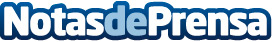 TODO CUBIERTAS FERNÁNDEZ: ¿Cuáles son las causas de las filtraciones y las fugas de agua en el tejado?Las goteras en el tejado pueden causar daños importantes en el tejado, así como en el aislamiento y las estructuras. Hay muchas razones para ello, pero algunas son más comunes que otrasDatos de contacto:TODO CUBIERTAS FERNÁNDEZ¿Cuáles son las causas de las filtraciones y las fugas de agua en el tejado?674 59 00 08Nota de prensa publicada en: https://www.notasdeprensa.es/todo-cubiertas-fernandez-cuales-son-las-causas Categorias: Bricolaje Asturias Servicios Técnicos Hogar Construcción y Materiales http://www.notasdeprensa.es